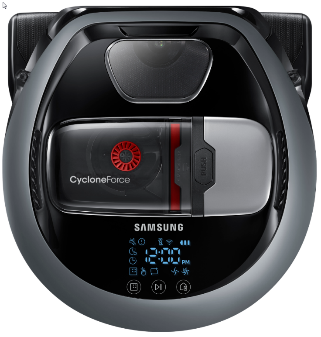 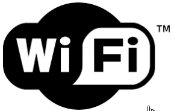 MODELOVA RADA VR7000MVR10M703CWGBezvreckový robotický vysávačVisionary Mapping TM Plus System - inovovaný systém systematického chytrého Mapovanie miestnosti s rýchlym návratom k dokovacej Stanicu Vrátane následného návratu na posledné miesto Čistenie Dokovacia stanica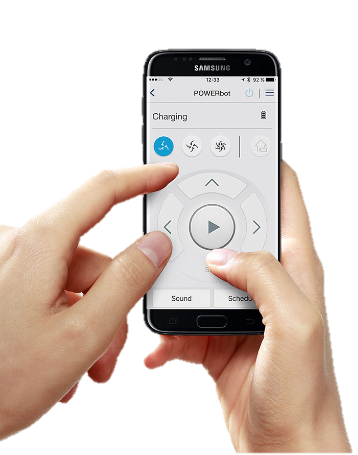 7 segment LED Displej s dotykovými tlačidlamiFullView Sensor™ 2.0 - vrátane 3 senzorov proti pádu, antikolizního senzora senzora proti namotaní káblaCylcone Force™ filtacia spiny so stálym sacím výkonomEdge Clean – jedinečné čistenie rohov a hran miestnosti. (Vid.obr )Kapacita nádoby 0,3 l, umývateľný filter + micro filter Sací výkon na kefe Turbo/ Normal 10W/2W,  hlučnosť 72(68) dBAž 20x vyšší ako u bežných robotických vysávačov čas vysávania Turbo/ Normal  30/60 minčas nabíjania  240 min 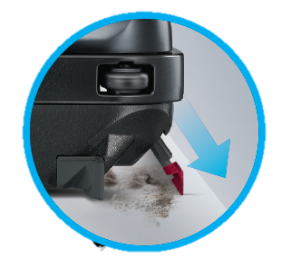 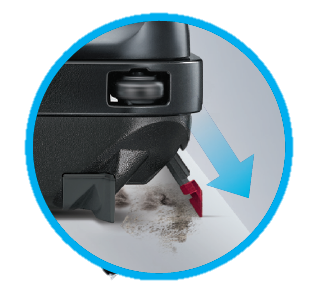 Dotykove ovladanie na zariadeniWifi – ovládanie pomocou telefónu –  Smart Home – android/ iOS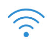 Diaľkové ovladanie s laserovým navadzaním Point Cleaning™- - pomocou diaľkového ovládania ukážete vysávaču, kde potrebujete práve vysať - bez prenášania spotrebiče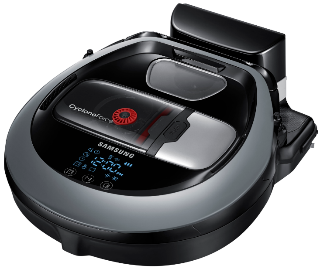 Rýchlosť upratovania 0,32 m/sFunkcia časového upratovania - odložený štart, týždenný plánAuto Mod: čistenie povrchovSpot Cleaning -čistiaci mod s prachovým senzoromExtra Wide Brush - kefa so šírkou 288 mm pre rýchle účinné vysávanie domácnsoti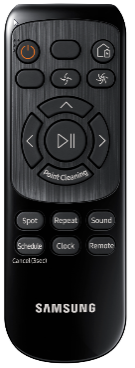 Vysoko kapacitná Li-ion 21,6 V batéria s dlhou životnosťouEasy Pass - vďaka kolieskam s priemerom 105 mm prekoná akékoľvek prekážkyAuto Stop proti prevráteniu zariadeniaVhodný na všetky povrchy - koberec, Laminát, Linoleum, parkety, drevoVýška 97mmFarba šedáHmotnost 4kgRozmery spotrebiča (ŠxVxH): 348X340X97mm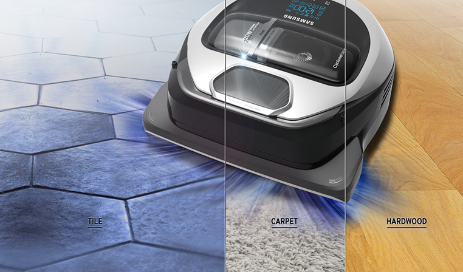 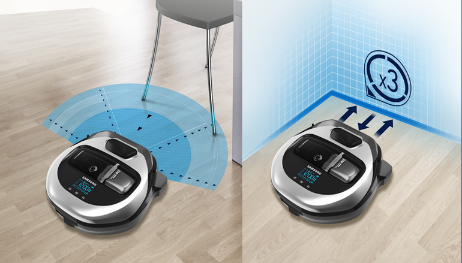 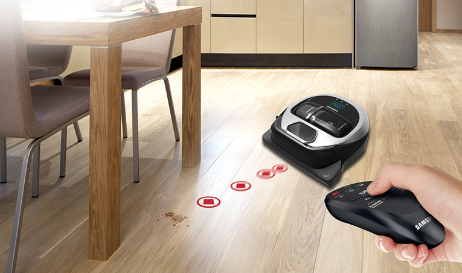 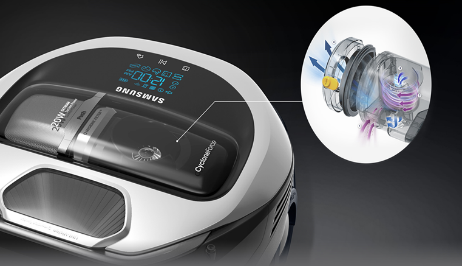 